Les calendriers 2020 sont arrivés !!!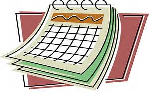 Bonjour,Des calendriers ont été réalisés  présentant les photos de toutes les classes de notre école. Pratiques, ils sont de format A3 et possèdent un éphéméride détachable.Ils sont en vente dès à présent au tarif de 5 Euros et raviront familles et amis.  Vous pouvez les réserver auprès de l’enseignant de votre enfant avec le coupon ci-après.Bonnes fêtes de fin d’année et à bientôt.L’Association des Parents d’Elèves.Nom-Prénom :Souhaite commander :	calendriers.		Total :		X5 Euros=	Euros.Chèque à établir à l’ordre de l’APE Autechaux.Les calendriers 2020 sont arrivés !!!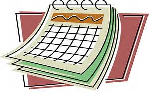 Bonjour,Des calendriers ont été réalisés  présentant les photos de toutes les classes de notre école. Pratiques, ils sont de format A3 et possèdent un éphéméride détachable.Ils sont en vente dès à présent au tarif de 5 Euros et raviront familles et amis.  Vous pouvez les réserver auprès de l’enseignant de votre enfant avec le coupon ci-après.Bonnes fêtes de fin d’année et à bientôt.L’Association des Parents d’Elèves.Nom-Prénom :Souhaite commander :	calendriers.		Total :		X5 Euros=	Euros.Chèque à établir à l’ordre de l’APE Autechaux.